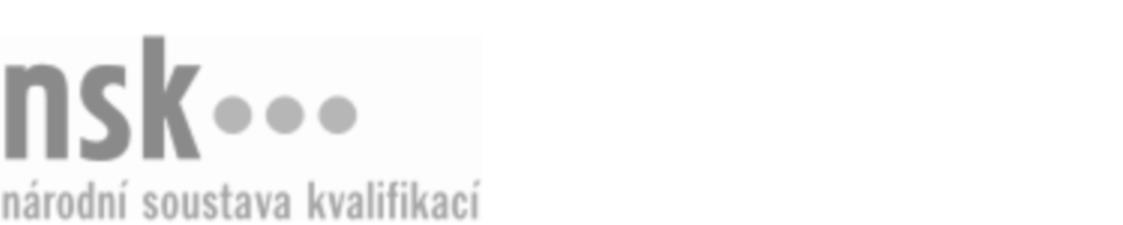 Další informaceDalší informaceDalší informaceDalší informaceDalší informaceDalší informaceTechnik/technička mlýnské laboratoře (kód: 29-084-M) Technik/technička mlýnské laboratoře (kód: 29-084-M) Technik/technička mlýnské laboratoře (kód: 29-084-M) Technik/technička mlýnské laboratoře (kód: 29-084-M) Technik/technička mlýnské laboratoře (kód: 29-084-M) Technik/technička mlýnské laboratoře (kód: 29-084-M) Technik/technička mlýnské laboratoře (kód: 29-084-M) Autorizující orgán:Autorizující orgán:Ministerstvo zemědělstvíMinisterstvo zemědělstvíMinisterstvo zemědělstvíMinisterstvo zemědělstvíMinisterstvo zemědělstvíMinisterstvo zemědělstvíMinisterstvo zemědělstvíMinisterstvo zemědělstvíMinisterstvo zemědělstvíMinisterstvo zemědělstvíSkupina oborů:Skupina oborů:Potravinářství a potravinářská chemie (kód: 29)Potravinářství a potravinářská chemie (kód: 29)Potravinářství a potravinářská chemie (kód: 29)Potravinářství a potravinářská chemie (kód: 29)Potravinářství a potravinářská chemie (kód: 29)Povolání:Povolání:Technik v potravinářství a krmivářstvíTechnik v potravinářství a krmivářstvíTechnik v potravinářství a krmivářstvíTechnik v potravinářství a krmivářstvíTechnik v potravinářství a krmivářstvíTechnik v potravinářství a krmivářstvíTechnik v potravinářství a krmivářstvíTechnik v potravinářství a krmivářstvíTechnik v potravinářství a krmivářstvíTechnik v potravinářství a krmivářstvíKvalifikační úroveň NSK - EQF:Kvalifikační úroveň NSK - EQF:44444Platnost standarduPlatnost standarduPlatnost standarduPlatnost standarduPlatnost standarduPlatnost standarduPlatnost standarduStandard je platný od: 17.10.2023Standard je platný od: 17.10.2023Standard je platný od: 17.10.2023Standard je platný od: 17.10.2023Standard je platný od: 17.10.2023Standard je platný od: 17.10.2023Standard je platný od: 17.10.2023Technik/technička mlýnské laboratoře,  29.03.2024 9:41:32Technik/technička mlýnské laboratoře,  29.03.2024 9:41:32Technik/technička mlýnské laboratoře,  29.03.2024 9:41:32Technik/technička mlýnské laboratoře,  29.03.2024 9:41:32Technik/technička mlýnské laboratoře,  29.03.2024 9:41:32Strana 1 z 2Další informaceDalší informaceDalší informaceDalší informaceDalší informaceDalší informaceDalší informaceDalší informaceDalší informaceDalší informaceDalší informaceDalší informaceDalší informaceObory vzděláníObory vzděláníObory vzděláníObory vzděláníObory vzděláníObory vzděláníObory vzděláníK maturitní zkoušce z oboru vzdělání Technologie potravin (kód: 29-41-M/01) lze být připuštěn po předložení osvědčení o získání některé z uvedených skupin profesních kvalifikací:K maturitní zkoušce z oboru vzdělání Technologie potravin (kód: 29-41-M/01) lze být připuštěn po předložení osvědčení o získání některé z uvedených skupin profesních kvalifikací:K maturitní zkoušce z oboru vzdělání Technologie potravin (kód: 29-41-M/01) lze být připuštěn po předložení osvědčení o získání některé z uvedených skupin profesních kvalifikací:K maturitní zkoušce z oboru vzdělání Technologie potravin (kód: 29-41-M/01) lze být připuštěn po předložení osvědčení o získání některé z uvedených skupin profesních kvalifikací:K maturitní zkoušce z oboru vzdělání Technologie potravin (kód: 29-41-M/01) lze být připuštěn po předložení osvědčení o získání některé z uvedených skupin profesních kvalifikací:K maturitní zkoušce z oboru vzdělání Technologie potravin (kód: 29-41-M/01) lze být připuštěn po předložení osvědčení o získání některé z uvedených skupin profesních kvalifikací:K maturitní zkoušce z oboru vzdělání Technologie potravin (kód: 29-41-M/01) lze být připuštěn po předložení osvědčení o získání některé z uvedených skupin profesních kvalifikací: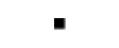 Technik/technička pro kontrolu kvality a bezpečnosti potravin v mlékárenství (kód: 29-080-M)Technik/technička pro kontrolu kvality a bezpečnosti potravin v mlékárenství (kód: 29-080-M)Technik/technička pro kontrolu kvality a bezpečnosti potravin v mlékárenství (kód: 29-080-M)Technik/technička pro kontrolu kvality a bezpečnosti potravin v mlékárenství (kód: 29-080-M)Technik/technička pro kontrolu kvality a bezpečnosti potravin v mlékárenství (kód: 29-080-M)Technik/technička pro kontrolu kvality a bezpečnosti potravin v mlékárenství (kód: 29-080-M)Technik/technička pro kontrolu kvality a bezpečnosti potravin v mlékárenství (kód: 29-080-M)Technik/technička pro kontrolu kvality a bezpečnosti potravin v mlékárenství (kód: 29-080-M)Technik/technička pro kontrolu kvality a bezpečnosti potravin v mlékárenství (kód: 29-080-M)Technik/technička pro kontrolu kvality a bezpečnosti potravin v mlékárenství (kód: 29-080-M)Technik/technička pro kontrolu kvality a bezpečnosti potravin v mlékárenství (kód: 29-080-M)Technik/technička pro kontrolu kvality a bezpečnosti potravin v mlékárenství (kód: 29-080-M)Technolog/technoložka v mlékárenské a sýrařské výrobě (kód: 29-081-M)Technolog/technoložka v mlékárenské a sýrařské výrobě (kód: 29-081-M)Technolog/technoložka v mlékárenské a sýrařské výrobě (kód: 29-081-M)Technolog/technoložka v mlékárenské a sýrařské výrobě (kód: 29-081-M)Technolog/technoložka v mlékárenské a sýrařské výrobě (kód: 29-081-M)Technolog/technoložka v mlékárenské a sýrařské výrobě (kód: 29-081-M)Technik/technička pro kontrolu kvality a bezpečnosti potravin v masném průmyslu (kód: 29-077-M)Technik/technička pro kontrolu kvality a bezpečnosti potravin v masném průmyslu (kód: 29-077-M)Technik/technička pro kontrolu kvality a bezpečnosti potravin v masném průmyslu (kód: 29-077-M)Technik/technička pro kontrolu kvality a bezpečnosti potravin v masném průmyslu (kód: 29-077-M)Technik/technička pro kontrolu kvality a bezpečnosti potravin v masném průmyslu (kód: 29-077-M)Technik/technička pro kontrolu kvality a bezpečnosti potravin v masném průmyslu (kód: 29-077-M)Technik/technička pro kontrolu kvality a bezpečnosti potravin v masném průmyslu (kód: 29-077-M)Technik/technička pro kontrolu kvality a bezpečnosti potravin v masném průmyslu (kód: 29-077-M)Technik/technička pro kontrolu kvality a bezpečnosti potravin v masném průmyslu (kód: 29-077-M)Technik/technička pro kontrolu kvality a bezpečnosti potravin v masném průmyslu (kód: 29-077-M)Technik/technička pro kontrolu kvality a bezpečnosti potravin v masném průmyslu (kód: 29-077-M)Technik/technička pro kontrolu kvality a bezpečnosti potravin v masném průmyslu (kód: 29-077-M)Technolog/technoložka zpracování masa (kód: 29-079-M)Technolog/technoložka zpracování masa (kód: 29-079-M)Technolog/technoložka zpracování masa (kód: 29-079-M)Technolog/technoložka zpracování masa (kód: 29-079-M)Technolog/technoložka zpracování masa (kód: 29-079-M)Technolog/technoložka zpracování masa (kód: 29-079-M)Technik/technička pro kontrolu kvality a bezpečnosti potravin v pekárenství (kód: 29-095-M)Technik/technička pro kontrolu kvality a bezpečnosti potravin v pekárenství (kód: 29-095-M)Technik/technička pro kontrolu kvality a bezpečnosti potravin v pekárenství (kód: 29-095-M)Technik/technička pro kontrolu kvality a bezpečnosti potravin v pekárenství (kód: 29-095-M)Technik/technička pro kontrolu kvality a bezpečnosti potravin v pekárenství (kód: 29-095-M)Technik/technička pro kontrolu kvality a bezpečnosti potravin v pekárenství (kód: 29-095-M)Technik/technička pro kontrolu kvality a bezpečnosti potravin v pekárenství (kód: 29-095-M)Technik/technička pro kontrolu kvality a bezpečnosti potravin v pekárenství (kód: 29-095-M)Technik/technička pro kontrolu kvality a bezpečnosti potravin v pekárenství (kód: 29-095-M)Technik/technička pro kontrolu kvality a bezpečnosti potravin v pekárenství (kód: 29-095-M)Technik/technička pro kontrolu kvality a bezpečnosti potravin v pekárenství (kód: 29-095-M)Technik/technička pro kontrolu kvality a bezpečnosti potravin v pekárenství (kód: 29-095-M)Technolog/technoložka v pekárenství (kód: 29-096-M)Technolog/technoložka v pekárenství (kód: 29-096-M)Technolog/technoložka v pekárenství (kód: 29-096-M)Technolog/technoložka v pekárenství (kód: 29-096-M)Technolog/technoložka v pekárenství (kód: 29-096-M)Technolog/technoložka v pekárenství (kód: 29-096-M)Technik/technička pro kontrolu kvality a bezpečnosti potravin v konzervárenství (kód: 29-093-M)Technik/technička pro kontrolu kvality a bezpečnosti potravin v konzervárenství (kód: 29-093-M)Technik/technička pro kontrolu kvality a bezpečnosti potravin v konzervárenství (kód: 29-093-M)Technik/technička pro kontrolu kvality a bezpečnosti potravin v konzervárenství (kód: 29-093-M)Technik/technička pro kontrolu kvality a bezpečnosti potravin v konzervárenství (kód: 29-093-M)Technik/technička pro kontrolu kvality a bezpečnosti potravin v konzervárenství (kód: 29-093-M)Technik/technička pro kontrolu kvality a bezpečnosti potravin v konzervárenství (kód: 29-093-M)Technik/technička pro kontrolu kvality a bezpečnosti potravin v konzervárenství (kód: 29-093-M)Technik/technička pro kontrolu kvality a bezpečnosti potravin v konzervárenství (kód: 29-093-M)Technik/technička pro kontrolu kvality a bezpečnosti potravin v konzervárenství (kód: 29-093-M)Technik/technička pro kontrolu kvality a bezpečnosti potravin v konzervárenství (kód: 29-093-M)Technik/technička pro kontrolu kvality a bezpečnosti potravin v konzervárenství (kód: 29-093-M)Technolog/technoložka v konzervárenství (kód: 29-094-M)Technolog/technoložka v konzervárenství (kód: 29-094-M)Technolog/technoložka v konzervárenství (kód: 29-094-M)Technolog/technoložka v konzervárenství (kód: 29-094-M)Technolog/technoložka v konzervárenství (kód: 29-094-M)Technolog/technoložka v konzervárenství (kód: 29-094-M)Technik/technička mlýnské laboratoře (kód: 29-084-M)Technik/technička mlýnské laboratoře (kód: 29-084-M)Technik/technička mlýnské laboratoře (kód: 29-084-M)Technik/technička mlýnské laboratoře (kód: 29-084-M)Technik/technička mlýnské laboratoře (kód: 29-084-M)Technik/technička mlýnské laboratoře (kód: 29-084-M)Technik/technička mlýnské laboratoře (kód: 29-084-M)Technik/technička mlýnské laboratoře (kód: 29-084-M)Technik/technička mlýnské laboratoře (kód: 29-084-M)Technik/technička mlýnské laboratoře (kód: 29-084-M)Technik/technička mlýnské laboratoře (kód: 29-084-M)Technik/technička mlýnské laboratoře (kód: 29-084-M)Technolog/technoložka mlýnské výroby (kód: 29-083-M)Technolog/technoložka mlýnské výroby (kód: 29-083-M)Technolog/technoložka mlýnské výroby (kód: 29-083-M)Technolog/technoložka mlýnské výroby (kód: 29-083-M)Technolog/technoložka mlýnské výroby (kód: 29-083-M)Technolog/technoložka mlýnské výroby (kód: 29-083-M)K maturitní zkoušce z oboru vzdělání Technologie potravin (kód: 29-41-L/51) lze být připuštěn po předložení osvědčení o získání některé z uvedených skupin profesních kvalifikací:K maturitní zkoušce z oboru vzdělání Technologie potravin (kód: 29-41-L/51) lze být připuštěn po předložení osvědčení o získání některé z uvedených skupin profesních kvalifikací:K maturitní zkoušce z oboru vzdělání Technologie potravin (kód: 29-41-L/51) lze být připuštěn po předložení osvědčení o získání některé z uvedených skupin profesních kvalifikací:K maturitní zkoušce z oboru vzdělání Technologie potravin (kód: 29-41-L/51) lze být připuštěn po předložení osvědčení o získání některé z uvedených skupin profesních kvalifikací:K maturitní zkoušce z oboru vzdělání Technologie potravin (kód: 29-41-L/51) lze být připuštěn po předložení osvědčení o získání některé z uvedených skupin profesních kvalifikací:K maturitní zkoušce z oboru vzdělání Technologie potravin (kód: 29-41-L/51) lze být připuštěn po předložení osvědčení o získání některé z uvedených skupin profesních kvalifikací:K maturitní zkoušce z oboru vzdělání Technologie potravin (kód: 29-41-L/51) lze být připuštěn po předložení osvědčení o získání některé z uvedených skupin profesních kvalifikací:Technik/technička pro kontrolu kvality a bezpečnosti potravin v mlékárenství (kód: 29-080-M)Technik/technička pro kontrolu kvality a bezpečnosti potravin v mlékárenství (kód: 29-080-M)Technik/technička pro kontrolu kvality a bezpečnosti potravin v mlékárenství (kód: 29-080-M)Technik/technička pro kontrolu kvality a bezpečnosti potravin v mlékárenství (kód: 29-080-M)Technik/technička pro kontrolu kvality a bezpečnosti potravin v mlékárenství (kód: 29-080-M)Technik/technička pro kontrolu kvality a bezpečnosti potravin v mlékárenství (kód: 29-080-M)Technik/technička pro kontrolu kvality a bezpečnosti potravin v mlékárenství (kód: 29-080-M)Technik/technička pro kontrolu kvality a bezpečnosti potravin v mlékárenství (kód: 29-080-M)Technik/technička pro kontrolu kvality a bezpečnosti potravin v mlékárenství (kód: 29-080-M)Technik/technička pro kontrolu kvality a bezpečnosti potravin v mlékárenství (kód: 29-080-M)Technik/technička pro kontrolu kvality a bezpečnosti potravin v mlékárenství (kód: 29-080-M)Technik/technička pro kontrolu kvality a bezpečnosti potravin v mlékárenství (kód: 29-080-M)Technolog/technoložka v mlékárenské a sýrařské výrobě (kód: 29-081-M)Technolog/technoložka v mlékárenské a sýrařské výrobě (kód: 29-081-M)Technolog/technoložka v mlékárenské a sýrařské výrobě (kód: 29-081-M)Technolog/technoložka v mlékárenské a sýrařské výrobě (kód: 29-081-M)Technolog/technoložka v mlékárenské a sýrařské výrobě (kód: 29-081-M)Technolog/technoložka v mlékárenské a sýrařské výrobě (kód: 29-081-M)Technik/technička pro kontrolu kvality a bezpečnosti potravin v konzervárenství (kód: 29-093-M)Technik/technička pro kontrolu kvality a bezpečnosti potravin v konzervárenství (kód: 29-093-M)Technik/technička pro kontrolu kvality a bezpečnosti potravin v konzervárenství (kód: 29-093-M)Technik/technička pro kontrolu kvality a bezpečnosti potravin v konzervárenství (kód: 29-093-M)Technik/technička pro kontrolu kvality a bezpečnosti potravin v konzervárenství (kód: 29-093-M)Technik/technička pro kontrolu kvality a bezpečnosti potravin v konzervárenství (kód: 29-093-M)Technik/technička pro kontrolu kvality a bezpečnosti potravin v konzervárenství (kód: 29-093-M)Technik/technička pro kontrolu kvality a bezpečnosti potravin v konzervárenství (kód: 29-093-M)Technik/technička pro kontrolu kvality a bezpečnosti potravin v konzervárenství (kód: 29-093-M)Technik/technička pro kontrolu kvality a bezpečnosti potravin v konzervárenství (kód: 29-093-M)Technik/technička pro kontrolu kvality a bezpečnosti potravin v konzervárenství (kód: 29-093-M)Technik/technička pro kontrolu kvality a bezpečnosti potravin v konzervárenství (kód: 29-093-M)Technolog/technoložka v konzervárenství (kód: 29-094-M)Technolog/technoložka v konzervárenství (kód: 29-094-M)Technolog/technoložka v konzervárenství (kód: 29-094-M)Technolog/technoložka v konzervárenství (kód: 29-094-M)Technolog/technoložka v konzervárenství (kód: 29-094-M)Technolog/technoložka v konzervárenství (kód: 29-094-M)Technik/technička pro kontrolu kvality a bezpečnosti potravin v pekárenství (kód: 29-095-M)Technik/technička pro kontrolu kvality a bezpečnosti potravin v pekárenství (kód: 29-095-M)Technik/technička pro kontrolu kvality a bezpečnosti potravin v pekárenství (kód: 29-095-M)Technik/technička pro kontrolu kvality a bezpečnosti potravin v pekárenství (kód: 29-095-M)Technik/technička pro kontrolu kvality a bezpečnosti potravin v pekárenství (kód: 29-095-M)Technik/technička pro kontrolu kvality a bezpečnosti potravin v pekárenství (kód: 29-095-M)Technik/technička pro kontrolu kvality a bezpečnosti potravin v pekárenství (kód: 29-095-M)Technik/technička pro kontrolu kvality a bezpečnosti potravin v pekárenství (kód: 29-095-M)Technik/technička pro kontrolu kvality a bezpečnosti potravin v pekárenství (kód: 29-095-M)Technik/technička pro kontrolu kvality a bezpečnosti potravin v pekárenství (kód: 29-095-M)Technik/technička pro kontrolu kvality a bezpečnosti potravin v pekárenství (kód: 29-095-M)Technik/technička pro kontrolu kvality a bezpečnosti potravin v pekárenství (kód: 29-095-M)Technolog/technoložka v pekárenství (kód: 29-096-M)Technolog/technoložka v pekárenství (kód: 29-096-M)Technolog/technoložka v pekárenství (kód: 29-096-M)Technolog/technoložka v pekárenství (kód: 29-096-M)Technolog/technoložka v pekárenství (kód: 29-096-M)Technolog/technoložka v pekárenství (kód: 29-096-M)Technik/technička pro kontrolu kvality a bezpečnosti potravin v masném průmyslu (kód: 29-077-M)Technik/technička pro kontrolu kvality a bezpečnosti potravin v masném průmyslu (kód: 29-077-M)Technik/technička pro kontrolu kvality a bezpečnosti potravin v masném průmyslu (kód: 29-077-M)Technik/technička pro kontrolu kvality a bezpečnosti potravin v masném průmyslu (kód: 29-077-M)Technik/technička pro kontrolu kvality a bezpečnosti potravin v masném průmyslu (kód: 29-077-M)Technik/technička pro kontrolu kvality a bezpečnosti potravin v masném průmyslu (kód: 29-077-M)Technik/technička pro kontrolu kvality a bezpečnosti potravin v masném průmyslu (kód: 29-077-M)Technik/technička pro kontrolu kvality a bezpečnosti potravin v masném průmyslu (kód: 29-077-M)Technik/technička pro kontrolu kvality a bezpečnosti potravin v masném průmyslu (kód: 29-077-M)Technik/technička pro kontrolu kvality a bezpečnosti potravin v masném průmyslu (kód: 29-077-M)Technik/technička pro kontrolu kvality a bezpečnosti potravin v masném průmyslu (kód: 29-077-M)Technik/technička pro kontrolu kvality a bezpečnosti potravin v masném průmyslu (kód: 29-077-M)Technolog/technoložka zpracování masa (kód: 29-079-M)Technolog/technoložka zpracování masa (kód: 29-079-M)Technolog/technoložka zpracování masa (kód: 29-079-M)Technolog/technoložka zpracování masa (kód: 29-079-M)Technolog/technoložka zpracování masa (kód: 29-079-M)Technolog/technoložka zpracování masa (kód: 29-079-M)Technik/technička mlýnské laboratoře (kód: 29-084-M)Technik/technička mlýnské laboratoře (kód: 29-084-M)Technik/technička mlýnské laboratoře (kód: 29-084-M)Technik/technička mlýnské laboratoře (kód: 29-084-M)Technik/technička mlýnské laboratoře (kód: 29-084-M)Technik/technička mlýnské laboratoře (kód: 29-084-M)Technik/technička mlýnské laboratoře (kód: 29-084-M)Technik/technička mlýnské laboratoře (kód: 29-084-M)Technik/technička mlýnské laboratoře (kód: 29-084-M)Technik/technička mlýnské laboratoře (kód: 29-084-M)Technik/technička mlýnské laboratoře (kód: 29-084-M)Technik/technička mlýnské laboratoře (kód: 29-084-M)Technolog/technoložka mlýnské výroby (kód: 29-083-M)Technolog/technoložka mlýnské výroby (kód: 29-083-M)Technolog/technoložka mlýnské výroby (kód: 29-083-M)Technolog/technoložka mlýnské výroby (kód: 29-083-M)Technolog/technoložka mlýnské výroby (kód: 29-083-M)Technolog/technoložka mlýnské výroby (kód: 29-083-M)Úplné profesní kvalifikaceÚplné profesní kvalifikaceÚplné profesní kvalifikaceÚplné profesní kvalifikaceÚplné profesní kvalifikaceÚplné profesní kvalifikaceÚplné profesní kvalifikaceÚplnou profesní kvalifikaci Technik v mlynářství (kód: 29-99-M/08) lze prokázat předložením osvědčení o získání některé z uvedených skupin profesních kvalifikací:Úplnou profesní kvalifikaci Technik v mlynářství (kód: 29-99-M/08) lze prokázat předložením osvědčení o získání některé z uvedených skupin profesních kvalifikací:Úplnou profesní kvalifikaci Technik v mlynářství (kód: 29-99-M/08) lze prokázat předložením osvědčení o získání některé z uvedených skupin profesních kvalifikací:Úplnou profesní kvalifikaci Technik v mlynářství (kód: 29-99-M/08) lze prokázat předložením osvědčení o získání některé z uvedených skupin profesních kvalifikací:Úplnou profesní kvalifikaci Technik v mlynářství (kód: 29-99-M/08) lze prokázat předložením osvědčení o získání některé z uvedených skupin profesních kvalifikací:Úplnou profesní kvalifikaci Technik v mlynářství (kód: 29-99-M/08) lze prokázat předložením osvědčení o získání některé z uvedených skupin profesních kvalifikací:Úplnou profesní kvalifikaci Technik v mlynářství (kód: 29-99-M/08) lze prokázat předložením osvědčení o získání některé z uvedených skupin profesních kvalifikací:Technik/technička mlýnské laboratoře (kód: 29-084-M)Technik/technička mlýnské laboratoře (kód: 29-084-M)Technik/technička mlýnské laboratoře (kód: 29-084-M)Technik/technička mlýnské laboratoře (kód: 29-084-M)Technik/technička mlýnské laboratoře (kód: 29-084-M)Technik/technička mlýnské laboratoře (kód: 29-084-M)Technolog/technoložka mlýnské výroby (kód: 29-083-M)Technolog/technoložka mlýnské výroby (kód: 29-083-M)Technolog/technoložka mlýnské výroby (kód: 29-083-M)Technolog/technoložka mlýnské výroby (kód: 29-083-M)Technolog/technoložka mlýnské výroby (kód: 29-083-M)Technolog/technoložka mlýnské výroby (kód: 29-083-M)Technik/technička mlýnské laboratoře,  29.03.2024 9:41:32Technik/technička mlýnské laboratoře,  29.03.2024 9:41:32Technik/technička mlýnské laboratoře,  29.03.2024 9:41:32Technik/technička mlýnské laboratoře,  29.03.2024 9:41:32Technik/technička mlýnské laboratoře,  29.03.2024 9:41:32Strana 2 z 2